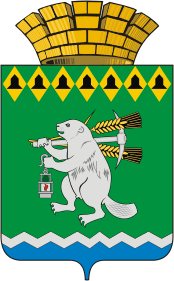 Администрация Артемовского городского округаПОСТАНОВЛЕНИЕот 18.08.2020                                                                                              № 789-ПАО внесении изменений в постановление Администрации Артемовского городского округа от 20.03.2020 № 300-ПА «О введении на территории Артемовского городского округа режима повышенной готовности и принятии дополнительных мер по защите населения откоронавирусной инфекции (2019-nCоV)»В соответствии с   Указом    Губернатора    Свердловской    области   от   17.08.2020 № 455-УГ «О внесении изменений в Указ Губернатора Свердловской области от 18.03.2020 № 100-УГ «О введении на территории Свердловской области режима повышенной готовности и принятии дополнительных мер по защите населения от новой коронавирусной инфекции (2019-nCoV)», руководствуясь статьей 31 Устава Артемовского городского округа,ПОСТАНОВЛЯЮ:Внести в постановление Администрации Артемовского городского округа от 20.03.2020 № 300-ПА «О введении на территории Артемовского городского округа режима повышенной готовности и принятии дополнительных мер по защите населения от коронавирусной инфекции (2019-nCоV)», с изменениями, внесенными постановлениями Администрации Артемовского  городского   округа от 27.03.2020 № 321-ПА, от 31.03.2020                 № 339-ПА, от 03.04.2020 № 351-ПА, от 06.04.2020 № 352-ПА, от  07.04.2020 № 355-ПА,  от 13.04.2020 № 362-ПА,  от 17.04.2020 № 386-ПА,  от 20.04.2020 № 390-ПА, от 21.04.2020 № 397-ПА, от 30.04.2020 № 424-ПА, от 30.04.2020            № 425-ПА, от 07.05.2020 № 440-ПА, от 12.05.2020 № 460-ПА, от 15.05.2020   № 498-ПА, от 19.05.2020 № 511-ПА, от 26.05.2020 № 544-ПА, от 02.06.2020  № 570-ПА, от 09.06.2020 № 601-ПА, от 15.06.2020 № 613-ПА, от 23.06.2020  № 621-ПА, от 25.06.2020 № 623-ПА, от 30.06.2020 № 637-ПА, от 07.07.2020  № 664-ПА, от 13.07.2020 № 687-ПА, от 23.07.2020 № 709-ПА, от 28.07.2020  № 724-ПА, от 03.08.2020 № 745-ПА, от 11.08.2020 №771-ПА, (далее – постановление) следующие изменения:  подпункт 2.4 части первой пункта 2 постановления признать утратившим силу;  подпункт 2 части второй пункта 2 постановления после слов «групповых экскурсий» дополнить словами «численностью свыше 20 человек»;в подпункте 4 части второй пункта 2 постановления слово «тренировочного» заменить словом «учебно-тренировочного»;часть вторую пункта 2 постановления дополнить подпунктами 5-7 следующего содержания:«5) работа дошкольных образовательных организаций, а также организаций, осуществляющих предоставление услуг по дневному уходу за детьми с наполняемостью групп не более 50 процентов;6) работа ресторанов, кафе, столовых, буфетов, баров, закусочных и иных организаций общественного питания, в том числе с обслуживанием и потреблением на месте;7) прием и размещение граждан в санаториях.»;пункт 2 постановления дополнить частью третьей следующего содержания:«Под организациями в настоящем постановлении понимаются юридические лица и индивидуальные предприниматели, за исключением случаев, когда в соответствии с законодательством Российской Федерации отдельные виды деятельности не могут осуществляться без образования юридического лица.»; пункт 3 постановления изложить в следующей редакции:«3. Ограничить на территории Артемовского городского округа работу:3.1. организаций, оказывающих услуги общественных бань, услуги фитнес-центров (за исключением организации индивидуального тренировочного процесса и групповых занятий численностью не более 20 человек);3.2. общеобразовательных организаций, организаций дополнительного образования (за исключением организаций дополнительного образования, осуществляющих подготовку водителей, в части проведения практических занятий по вождению и экзаменов), а также профессиональных образовательных организаций, осуществляющих деятельность на территории Артемовского городского округа.»; в подпункте 7.1 пункта 7 постановления слова «либо медицинского документа, подтверждающего выявление антител иммуноглобулина G (IgG),» исключить;подпункт 7.2 пункта 7 постановления изложить в следующей редакции:«7.2. сообщать о своем прибытии в Артемовский городской округ, месте, датах пребывания и контактную информацию (в том числе для принятия решения о направлении на обсервацию) на горячую линию Артемовского городского округа по номеру телефона 112 и номеру телефона (34363) 2-40-44, а также руководствоваться требованиями, указанными в постановлениях Главного государственного санитарного врача Российской Федерации от 18.03.2020 № 7 и от 30.03.2020 № 9;»;в части первой пункта 10 постановления слова «по 17 августа» заменить словами «по 24 августа»;часть вторую пункта 10 постановления после слов «по 17 августа 2020 года» дополнить словами «, с 18 по 24 августа 2020 года».2. Постановление опубликовать в газете «Артемовский рабочий», разместить на Официальном портале правовой информации Артемовского городского округа (www.артемовский–право.рф) и на официальном сайте Артемовского городского округа в информационно-телекоммуникационной сети «Интернет».3. Контроль за исполнением постановления оставляю за собой.Первый заместитель главы АдминистрацииАртемовского городского округа, исполняющийполномочия главы Артемовского городского округа                 Н.А. Черемных